BAB IIIGAMBARAN UMUM WILAYAH3.1	Arahan Kebijakan Kabupaten MeranginArahan kebijakan penataan ruang Kecamatan Bangko dan Kecamatan Jangkat akan terdiri dari arahan kebijakan menurut RTRW Kabupaten Merangin dimana Kota Bangko sebagai pusat pemerintahan Kabupaten Merangin atau sebagai Pusat Kegiatan Wilayah Promosi (PKWp) dan Kecamatan Jangkat merupakan pusat pelayanan kawasan (PPK).3.1.1	Kedudukan Kecamatan Bangko dan Kecamatan Jangkat Dalam RTRW Kabupaten Merangin3.1.1.1	Kecamatan BangkoKecamatan Bangko berdiri pada tahun 1947 dengan 26 desa/kelurahan, pada tahun 2007 keluarlah Peraturan Daerah Kabupaten Merangin Nomor 02 Tahun 2007 tentang pembentukan Kecamatan Bangko, Kecamatan Bangko Barat, Kecamatan Nalo Tantan, dan Kecamatan Batang Mesumai. Ketiga Kecamatan yang dibentuk adalah hasil pemecahan dari Kecamatan Bangko. Kecamatan Bangko memiliki luas wilayah 195 Km2 dan sampai pada saat ini Kecamatan Bangko terdiri dari wilayah :Tabel III.1Daftar Kelurahan Kecamatan BangkoKecamatan Bangko secara geografis terletak antara 180’-140” BT dan 20’ – 30”LS. Batas administrasi Kecamatan Bangko sebagai berikut :Utara	: Kecamatan Nalo TantanTimur 	: Kecamatan Pemenang BaratSelatan 	: Kecamatan Bangko BaratBarat 	: Kecamatan Bangko Barat, dan Kecamatan Batang MesumaiBerdasarkan RTRW Kabupaten Merangin di dalam rencana sistem pusat kegiatan Kecamatan Bangko menjadi Pusat Kegiatan Wilayah Promosi (PKWp) dimana memiliki fungsi pusat pemerintahan kabupaten, perdagangan dan jasa skala regional, pelayanan transportasi, industri pengolahan, pemukiman perkotaan, pusat pendidikan, pusat kesehatan, pusat peribadatan dan pusat rekreasi, olahraga dan wisata.3.1.1.2	Kecamatan JangkatKecamatan Jangkat terletak di wilayah Kabupaten Merangin yaitu dengan ketinggian 1.035 Mdpl dengan memiliki luas wilayah 967,2 Km2 dan memiliki jumlah desa yaitu 11 desa.Tabel III.2Daftar Kelurahan Kecamatan JangkatBatas – batas wilayah Kecamatan Jangkat :Utara	:Kabupaten KerinciTimur	:Kecamatan Lembah MasuraiSelatan	:Sungai TenangBarat	:Kecamatan KepayangBerdasarkan RTRW Kabupaten Merangin di dalam rencana sistem pusat kegiatan Kecamatan Jangkat menjadi Pusat Pelayanan Kawasan (PPK) dimana memiliki fungsi sebagai pusat pemerintahan kecamatan, pusat pelayanan fasilitas umum skala kecamatan/ beberapa desa, permukiman, pasar lokal, industri kecil dan kerajinan rumah tangga, simpul transportasi.Gambar 3.1Peta Pusat Kegiatan Kabupaten MeranginStruktur dan Pola Ruang Kabupaten MeranginStruktur Ruang Kabupaten MeranginDasar Perumusan Rencana Struktur Ruang Rencana struktur ruang wilayah kabupaten merupakan kerangka tata ruang wilayah kabupaten yang tersusun atas konstelasi pusat-pusat kegiatan yang berhierarki satu sama lain dihubungkan oleh sistem jaringan prasarana wilayah kabupaten terutama jaringan transportasi.  Pusat kegiatan di wilayah kabupaten merupakan simpul pelayanan sosial ekonomi masyarakat di wilayah kabupaten, yang dapat terdiri atas: PKN yang berada di wilayah kabupaten; PKW yang berada di wilayah kabupaten; PKL yang berada di wilayah kabupaten;  PKSN yang berada di wilayah kabupaten; dan Pusat-pusat lain di dalam wilayah kabupaten yang wewenang penentuannya ada pada pemerintah daerah kabupaten, yaitu:  Pusat Pelayanan  Kawasan (PPK) yang memiliki  skala  pelayanan  kegiatan skala kecamatan atau beberapa desa; dan Pusat Pelayanan Lingkungan (PPL) yang pusat permukiman yang berfungsi untukmelayani kegiatan skala antar desa. Sistem jaringan prasarana wilayah kabupaten meliputi sistem prasarana transportasi, energi, telekomunikasi, dan sumber daya air yang mengintegrasikannya dan memberikan layanan bagi fungsi kegiatan yang ada di wilayah kabupaten.  Rencana  struktur ruang wilayah kabupaten berfungsi : Sebagai arahan  pembentuk sistem  pusat kegiatan  wilayah kabupaten  yang memberikan layanan bagi kawasan perkotaan dan kawasan perdesaan di sekitarnyayang berada dalam wilayah kabupaten; dan Sistem perletakan jaringan prasarana wilayah yang menunjang keterkaitannya serta memberikan layanan bagi fungsi kegiatan yang ada  dalam wilayah  kabupaten, terutama pada pusat-pusat kegiatan/perkotaan yang ada.   Rencana struktur ruang kabupaten dirumuskan berdasarkan : Kebijakan dan strategi penataan ruang wilayah kabupaten;kebutuhan pengembangan dan pelayanan wilayah kabupaten dalam rangka mendukung kegiatan sosial ekonomi; Daya dukung dan daya tampung wilayah kabupaten; dan Ketentuan peraturan perundang-undangan. Rencana struktur ruang wilayah kabupaten dirumuskan dengan kriteria : Mengakomodir rencana struktur ruang  nasional,  rencana struktur ruang  wilayahprovinsi, dan  memperhatikan rencana struktur  ruang  wilayah  kabupaten/kota  yang berbatasan; Jelas, realistis dan dapat diimplementasikan dalam jangka waktu perencanaan padawilayah kabupaten bersangkutan; Pusat-pusat  permukiman yang ditetapkan oleh pemerintah daerah  kabupaten memenuhi ketentuan sebagai berikut : Terdiri atas pusat pelayanan kawasan (PPK), pusat pelayanan lingkungan (PPL),serta pusat  kegiatan lain yang berhirarki lebih  tinggi  yang berada  di  wilayahkabupaten yang kewenangan  penentuannya ada  pada pemerintah pusat dan pemerintah provinsi;  Memuat penetapan pusat pelayanan  kawasan  (PPK)  serta  pusat pelayanan lingkungan (PPL); dan Harus berhirarki dan tersebar secara proporsional di dalam ruang serta salingterkait menjadi satu kesatuan sistem wilayah kabupaten. Dapat  memuat  pusat-pusat kegiatan selain  sebagaimana  dimaksud pada angka 3huruf a dengan ketentuan sebagai berikut :Pusat kegiatan yang dipromosikan untuk di kemudian hari ditetapkan sebagai PKL promosi (dengan notasi PKLp);  Pusat kegiatan  yang dapat dipromosikan  menjadi  PKLp hanya pusat pelayanan kawasan (PPK); dan Pusat kegiatan sebagaimana dimaksud dalam huruf a harus ditetapkan sebagai kawasan strategis kabupaten dan mengindikasikan program pembangunannya di dalam arahan pemanfataan ruangnya, agar pertumbuhannya dapat didoronguntuk memenuhi kriteria PKL.Sistem jaringan prasarana kabupaten dibentuk oleh sistem jaringan transportasi sebagai sistem jaringan prasarana utama dan dilengkapi dengan  sistem jaringan prasarana lainnya sesuai dengan peraturan perundang-undangan yang berlaku. Kebutuhan Pengembangan Dan Pelayanan Wilayah Pengembangan Kabupaten Merangin dilakukan dengan upaya mengoptimalkan ketersediaan lahan  sesuai  dengan  potensi kawasan yang dapat dikembangkan menurut potensi sumber daya alamyang berwawasan lingkungan.Berdasarkan hal tersebut maka optimalisasi fungsi ruang dalam wujud struktur ruang dapat dikembangkan kegiatan pertanian, perkebunan, pertambangan dan energi.   Adapun Kota Bangko tetap pada perannya sebagai pusat pemerintahan, perdagangan dan jasa, pusat  pendidikan  dan  kesehatan.   Berdasarkan skenario pengembangan kabupaten maka pengembangan prasarana dan sarana sosial ekonomi adalah:Pembangunan dan peningkatan pertumbuhan kegiatan ekonomi sektor primer, sekunder dan  tersier seperti  pengembangan sentra-sentra pertanian, pengembangan  industri kecil dan agro industri industri  berupa pengolahan hasil perkebunan, pertanian, perikanan dan peternakan,  pengembangan sumberdaya alam lainnya yang bernilai prospek ekonomis bagi wilayah Kabpaten Merangin.Penyediaan fasilitas sosial ekonomi untuk pemenuhan kebutuhan dasar bagi setiap kawasan, seperti fasilitas pendidikan, kesehatan dan perdagangan disampingbangunan pelayanan umum lainnya. Peningkatan dan pembangunan prasarana dan sarana pendukung kegiatan usahaunggulan kawasan, seperti jalan produksi, sarana produksi pertanian, industri pengolahan, fasilitas pendukung pariwisata, dan lain-lain.  Pengembangan sistem jaringan prasarana wilayah untuk pelayanan lokal dan regional seperti IPAL, PLTU/PLTP, PLTMH, TPA, PDAM dan lain-lain. Peningkatan  dan  pengembangan prasarana dan  sarana  transportasi  guna peningkatan  aksesibilitas terhadap seluruh  pusat pelayanan atau kawasan perkotaan dan kabupaten sekitar  serta untuk  mobilitas  barang, melalui  peningkatan  ataupunpembangunan  jaringan  jalan, dan terminal. Pembangunan infrastruktur utama untuk mendorong pertumbuhan kegiatan ekonomi sektor sekunder dan tersier seperti industri, fasilitas penunjang pariwisata, industri pengolahan hasil perkebunan, pertanian, perikanan dan peternakan. Pola Ruang Kabupaten MeranginRencana pola ruang wilayah kabupaten merupakan rencana distribusi peruntukan ruang dalam wilayah kabupaten yang meliputi rencana peruntukan ruang  untuk  fungsi lindung dan  rencana peruntukan ruang untuk fungsi  budidaya. Rencana  pola ruang wilayah kabupaten berfungsi : Sebagai  alokasi ruang untuk  berbagai  kegiatan  sosial  ekonomi masyarakat dan  kegiatan pelestarian lingkungan dalam wilayah kabupaten Merangin;  Mengatur keseimbangan dan keserasian peruntukan ruang; Sebagai  dasar penyusunan indikasi program utama jangka menengah  lima tahunan untuk dua puluh tahun kedepan; dan Sebagai dasar dalam pemberian izin pemanfaatan ruang pada wilayah kabupaten Merangin.Berdasarkan hal tersebut serta didasari oleh UU Nomor 26 Tahun 2007, PP Nomor 26 Tahun 2008, dan Kepres Nomor 32 Tahun 1990, maka penataan ruang diarahkan  untuk :1.	Kawasan lindung yaitu kawasan yang berfungsi utama melindungi kelestarian lingkungan hidup yang mencakup sumberdaya alam, sumberdaya binaan, nilai sejarah, dan budidaya bangsa untuk kepentingan pembangunan yang berkelanjutan; dan2.	Kawasan budidaya yaitu kawasan yang ditetapkan dengan fungsi utama untuk dibudidayakan atas dasar kondisi dan potensi sumberdaya alam, sumberdaya binaan, dan sumberdaya manusia.Rencana Pola Ruang Wilayah Kabupaten Merangin adalah rencana distribusi peruntukan ruang wilayah kabupaten yang meliputi peruntukan ruang untuk fungsi lindung dan budidaya yang dituju sampai dengan akhir masa berlakunya RTRW Kabupaten Merangin (20 tahun) yang dapat memberikan gambaran pemanfaatan ruang wilayah Kabupaten Merangin yang dituju sampai dengan akhir masa berlakunya perencanaan (2014-2034).Tabel III.3Rencana Pola Ruang Kabupaten Merangin Tahun 2014-2034Sumber : RTRW Kabupaten Merangin Tahun 2014Untuk lebih jelasnya Rencana Pola Ruang Kabupaten Merangin dapat dilihat pada Gambar 3.3 Peta Pola Ruang Kabupaten Merangin 2014 – 2034.Gambar 3.2 Peta Struktur Ruang Kab.Merangin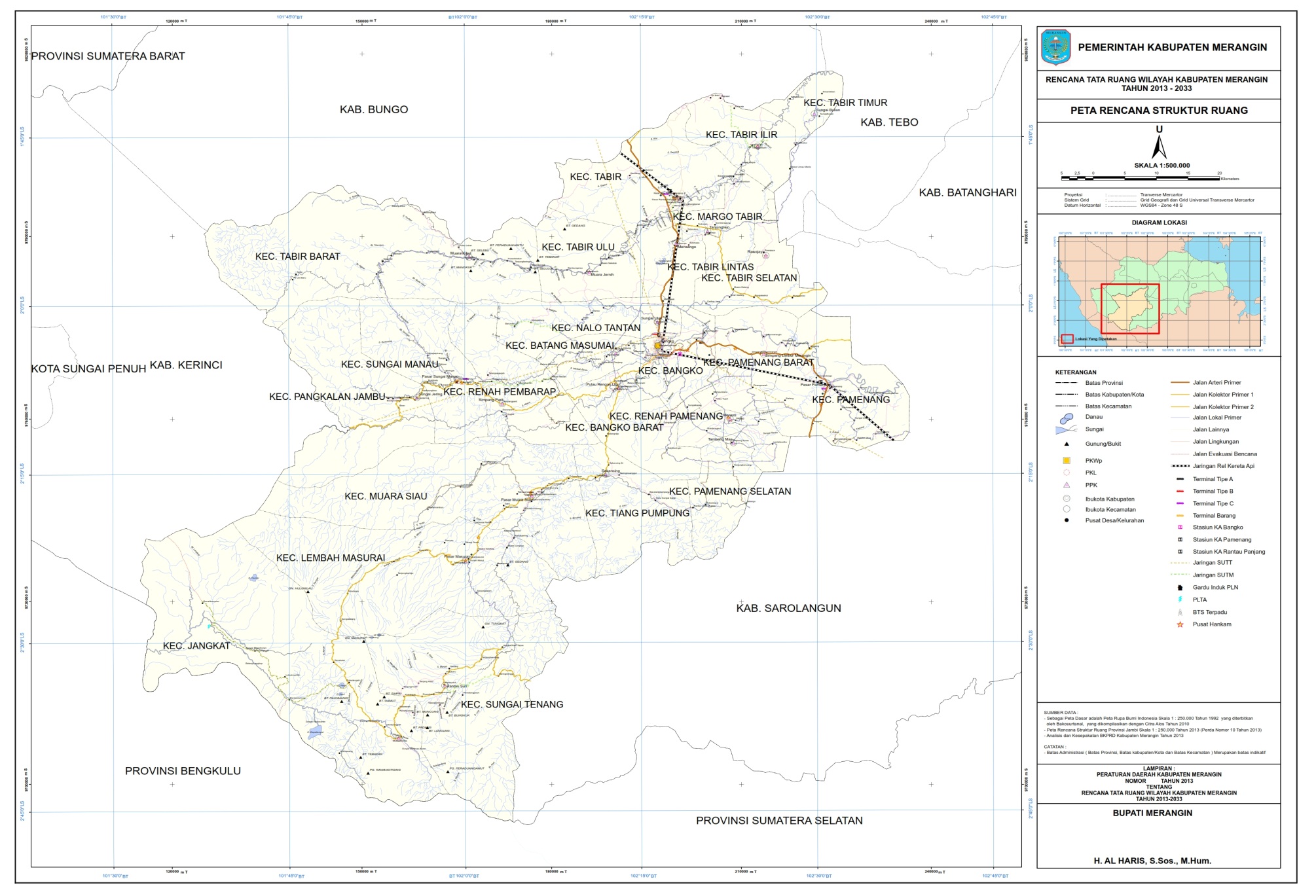 Sumber : RTRW Kabupaten Merangin Tahun 2014Gambar 3.3 Peta Pola Ruang Kab. Merangin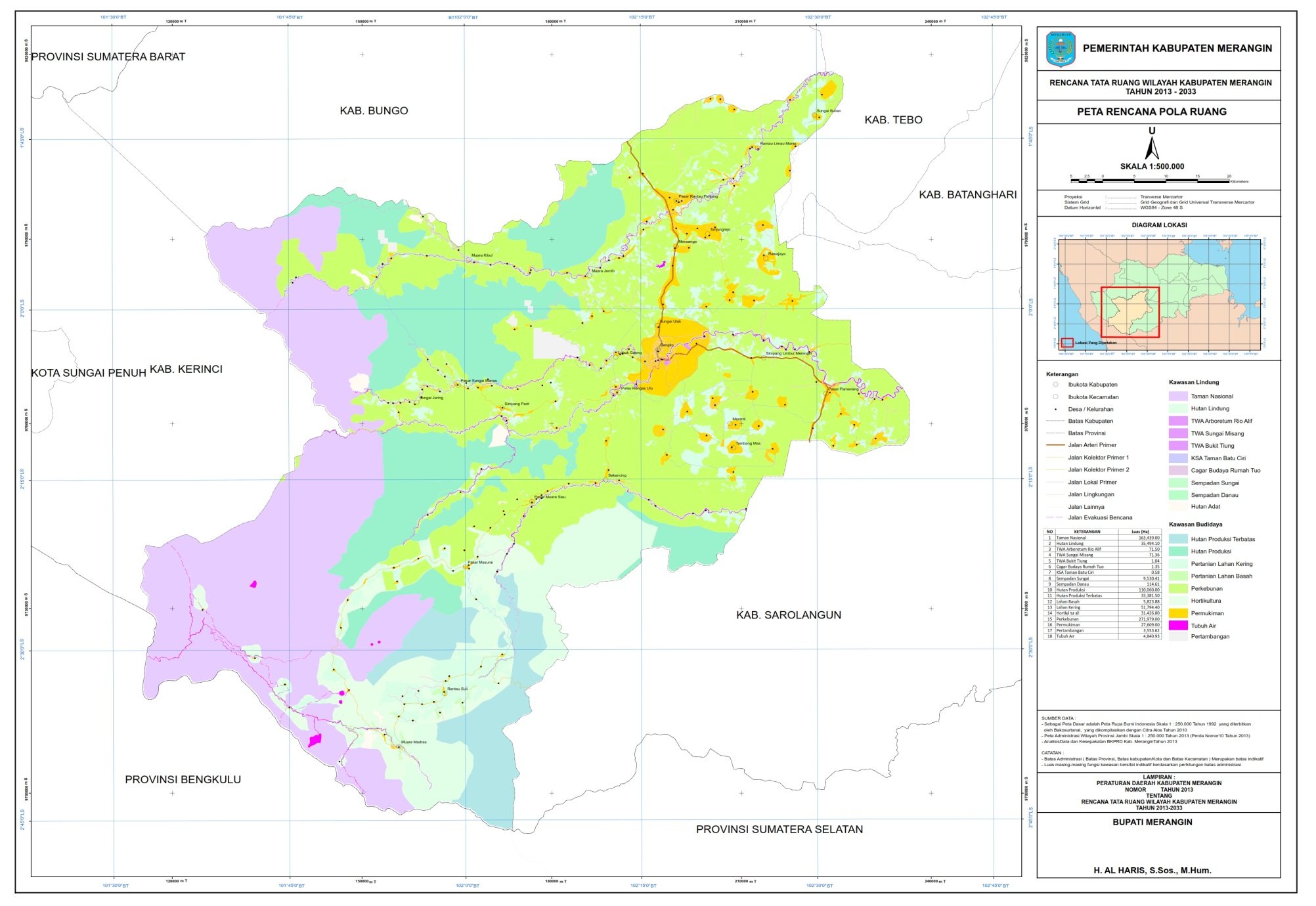 Sumber : RTRW Kabupaten Merangin Tahun 2014Rencana Pengembangan Sistem Jaringan Transportasi Kabupaten Merangin3.1.3.1	Sistem Jaringan Transportasi DaratSistem jaringan transportasi darat terdiri dari jaringan jalan, prasarana lalu lintas dan angkutan jalan, serta jaringan pelayanan lalu lintas dan angkutan jalan. Pengembangan sistem jaringan transportasi darat dimaksudkan untuk meningkatkan keterkaitan kebutuhan dan peningkatan transportasi antar wilayah dan antar kawasan pemukiman yang dikembangkan dalam ruang wilayah kabupaten, serta keterkaitannya dengan sistem jaringan transportasi darat provinsi dan nasional. Selain itu pengembangannya juga untuk mewujudkan keselarasan dan keterpaduan antar pusat pemukiman dengan sektor kegiatan ekonomi daerah.Sistem Jaringan jalanRencana pengembangan sistem jaringan jalan, dilakukan melalui peningkatan fungsi jaringan jalan dan pembangunan jaringan jalan baru sesuai dengan kebutuhan pengembangan untuk menunjang perwujudan struktur ruang. Peningkatan fungsi jaringan jalan dapat dilakukan melalui kegiatan peningkatan fungsi, status, maupun kelas jalan, serta kegiatan rehabilitasi atau pemeliharaan jalan. Sedangkan pembangunan jaringan jalan dilakukan pada ruas-ruas jalan yang belum terhubung, untuk mendukung pengembangan pusat-pusat kegiatan dalam sistem perkotaan di Kabupaten Merangin untuk mewujudkan struktur ruang wilayah kabupaten yang optimal.Rencana pengembangan jaringan jalan di Kabupaten Merangin disusun dengan mengacu kepada kebijakan Undang-Undang Nomor 38 Tahun 2004 tentang Jalan, Peraturan Pemerintah Nomor 34 Tahun 2006 tentang Jalan, Peraturan Pemerintah Nomor 26 Tahun 2008 tentang RTRWN, Keputusan Menteri Kimpraswil Nomor 375 Tahun 2004 tentang Penetapan Ruas-Ruas Jalan dalam Jaringan Jalan Primer Menurut Peranannya Sebagai Jalan Arteri, Jalan Kolektor 1, Jalan Kolektor 2, dan Jalan Kolektor 3; serta mengacu kepada rencana pengembangan jaringan jalan Provinsi jambi sebagaimana tertuang dalam RTRW Provinsi Jambi. Disamping itu rencana pengembangan jaringan jalan juga disesuaikan dengan rencana pengembangan kawasan dan pusat-pusat kegiatan dalam wilayah kabupaten.Berdasarkan hasil Mengacu pada UU No 38 Tahun 2004, sistem jaringan jalan yang terdiri atas sistem jaringan jalan primer dan sistem jaringan jalan sekunderperlu juga mengacu dan memperhatikan rencana pengembangan jaringan jalan yang telah ditetapkan pada RTRW Provinsi Jambi, sebagai kebijakan makro dari tata ruang wilayah kabupaten. Perumusan rencana pengembangan jaringan jalan dalam rencana tata ruang perlu memperhatikan kebijakan UU No 38 Tahun 2004 tentang Jalan, PP 34 Tahun 2006 tentang Jalan, dan PP No 26 Tahun 2008 tentang RTRWN. Mengacu pada UU No 38 Tahun 2004, sistem jaringan jalan yang terdiri atas sistem jaringan jalan primer dan sistem jaringan jalan sekunder.Berdasarkan kebijakan tersebut, yang akan digunakan untuk rumusan rencana pengembangan jaringan jalan di Kabupaten Merangin, dapat diklasifikasikan menjadi:Pengembangan Jaringan Jalan yang menghubungkan antar pusat kegiatan, meliputi: jalan arteri, jalan kolektor, dan jalan lokal.Jalan arteri diarahkan untuk melayani pergerakan antar kota antar provinsi, dengan kriteria sebagai berikut :Menghubungkan antar-PKNMenghubungkan antara PKN dan PKW;Menghubungkan PKN dan/atau PKW/PKWp dengan bandar udara pusat penyebaran skala pelayanan primer/sekunder/ tersier dan pelabuhan /nasional;Berupa jalan umum yang melayani angkutan utama;Melayani perjalanan jarak jauh;Memungkinkan untuk lalu-lintas dengan kecepatan rata-rata tinggi; dan;Jumlah jalan masuk dibatasi secara berdaya guna.Jalan kolektor dikembangkan untuk menghubungkan antar kota dalam provinsi, dengan kriteria sebagai berikut :Menghubungkan antar-PKW/ PKWp;Menghubungkan antara PKW/PKWp dengan PKL;Berupa jalan umum yang melayani angkutan pengumpul atau pembagi;Malayani perjalanan jarak sedang;Memungkinkan untuk lalu-lintas dengan kecepatan rata-rata sedang; dan;Membatasi jumlah jalan masuk.Jalan Lokal dikembangkan untuk menghubungkan antar kota dalam kabupaten, dengan kriteria sebagai berikut:Menghubungkan ibukota kabupaten dengan ibukota kecamatan; antar ibukota kecamatan; ibukota kabupaten dengan PKL/PKLp; dan antar- PKL/PKLp.Berupa jalan umum yang melayani angkutan setempat;Malayani perjalanan jarak dekat;Memungkinkan untuk lalu-lintas dengan kecepatan rata-rata rendah;Jumlah jalan masuk tidak dibatasi.Dengan memperhatikan kriteria-kriteria dalam RTR Kabupaten Merangin, maka rencana pengembangan jaringan jalan yang menghubungkan pusat-pusat kegiatan di Kabupaten Merangin dapat dijabarkan sebagai berikut:Jalan arteri meliputi:ruas jalan batas Kabupaten Bungo/Kabupaten Merangin-batas Kota Bangko;ruas batas Kota Bangko-batas Kabupaten Sarolangun/Kabupaten Merangin;ruas Lintas Sumatra I (Bangko); danruas Lintas Sumatra II (Bangko).Jaringan jalan kolektor (K2) meliputi:Ruas Jalan Simpang Jelatang – Batas kabupaten Merangin/Kabupaten Sarolangun;Ruas Jalan Simpang kuamang – Batas Kabupaten Merangin/Kabupaten Bungo;Ruas Jalan Jangkat – Batas Kabupaten Merangin/kabupaten Sarolangun;Ruas Jalan Simpang Pulau – Jangkat;Ruas Jalan Simpang margoyoso – kabupaten Merangin/kabupaten Sarolangun;Ruas Jalan Simpang Merkeh – Air Batu (Akses Geopark Merangin).Jaringan jalan lokal meliputi:ruas jalan Tambang Mas-Tanjung Benuang–Selango - batas Kabupaten Sarolangun;ruas jalan Simpang Lubuk Gaung - Simpang Tiga Desa Nalo;ruas jalan Sungai Ulak - Aur Duri;ruas jalan Aur Duri –Telun - Simpang Pulau Layang;ruas jalan Simpang Limbur Merangin - Pinang Merah - Simpang Empat Rasau;ruas jalan Rantau Panjang - Rantau Limau Manis;ruas jalan Simpang Seling - Muara Jernih- Ngaol;ruas jalan Kotojati;ruas jalan Sungai Manau - Sungai Pinang – Sengayau - Ngaol;ruas jalan Simpang Pasar Masurai - Tanjung Dalam – Koto Tapus;ruas jalan Kebun Sayur - Simpang Talang Kawo;ruas jalan Simpang Talang Kawo – Simpang Empat Rasau;ruas jalan Ulak Makam – Kotaraja;ruas jalan Simpang Air Batu – Kotaraja;ruas jalan Simpang Mentawak - Sinar Gading - Muara Delang;ruas jalan Simpang Sekancing - Baru Tiang Pumpung - Rantau Limau Kapas;ruas jalan Muara Kibul - Batang Kibul;ruas jalan Jembatan Rasau - Pasar Pamenang;ruas jalan Rejosari – Simpang Rasau;ruas jalan Sri Sembilan - Sungai Limau;ruas jalan Simpang Kodim - Simpang Talang Kawo;ruas jalan Muara Jernih - Danau; ruas jalan BIRR SMA 6 Merangin – Pasar Baru Bangko; ruas jalan BIRR Pasar Baru - Salam Buku; danruas jalan BIRR Sungai Ulak – Kandisruas jalan Simpang Merkeh – Air BatuRencana Pengembangan Jaringan Jalan BaruDalam rangka pengembangan kawasan perkotaan Bangko sebagai Pusat Kegiatan Wilayah promosi (PKWp), serta untuk meringankan beban lalu lintas jalan dalam perkotaan Bangko, maka diperlukan ruas-ruas jalan baru. Adapun rencana pengembangan dan pembangunan jaringan jalan baru tersebut merupakan rencana pengembangan jalan lingkar luar Bangko (Bangko Outer Ring Road) yang meliputi ruas:ruas Simpang Dusun Mudo-Langling-Simpang Talang Kawo;ruas Simpang Talang Kawo-Pulau Rengas; danruas Mentawak- Simpang Dusun Mudo Langling. ruas jalan Pulau Rengas-Rantau Alai-Sungai Ulak- Simpang    Mentawak.Prasarana Lalu Lintas Dan Angkutan JalanPengembangan prasarana lalu lintas dan angkutan jalan di Kabupaten Merangin diarahkan pada pengembangan dan pembangunan terminal penumpang Tipe A dan terminal penumpang tipe C serta terminal barang. Pengembangan terminal Tipe A di Kabupaten Merangin didasarkan pada kriteria:Terletak dalam jaringan trayek antar kota antar propinsi, antar kota dalam propinsi;Terletak di jalan arteri dengan kelas jalan sekurang-kurangnya kelas III A;Tersedia lahan minimal 3 Hektar;Jarak dengan terminal tipe A lainnya minimal 20 Km;Mempunyai akses jalan masuk atau jalan keluar ke dan dari terminal dengan jarak sekurang-kurangnya 50 (lima puluh) meter.Berdasarkan Keputusan Direktur Jenderal Perhubungan Darat Nomor: SK.1361/AJ.106/DRJD/2003 tentang penetapan Simpul Jaringan Transportasi Jalan Untuk Terminal penumpang Tipe A di Seluruh Indonesia, di Kabupaten Merangin ditetapkan pembangunan terminal penumpang Tipe A. Berdasarkan kriteria dan ketetapan tersebut di atas, maka untuk terminal penumpang tipe A di Kabupaten Merangin ditetapkan di Perkotaan Bangko yang berlokasi di Desa langling Kecamatan Bangko. Rencana pengembangan terminal tipe A ini adalah peningkatan atau optimalisasi terminal.Pengembangan terminal tipe C didasarkan pada kriteria:Terletak di dalam kota dan dalam jaringan trayek perkotaan ;Terletak di jalan kolektor atau lokal dengan kelas jalan paling tinggi kelas III A;Tersedia lahan sesuai dengan permintaan angkutan ;Mempunyai akses jalan masuk atau jalan keluar ke dan dari terminal sesuai dengan kebutuhan untuk kelancaran lalu lintas di sekitar terminal.Dengan memperhatikan kriteria tersebut, maka rencana pembangunan terminal tipe C di Kabupaten Merangin diarahkan pada perkotaan yang berfungsi sebagai Pusat Kegiatan Lokal (PKL), yaitu di Perkotaan Rantau Panjang, Perkotaan Pamenang, Perkotaan Sungai Manau, dan Perkotaan Pasar Masurai. Tabel III.4Arahan Pengembangan Terminal Penumpang Di Kabupaten MeranginSumber: Perda RTRW Provinsi Jambi dan Hasil Rencana, Tahun 2013Pengembangan terminal barang didasarkan pada kriteria:Terletak dalam jaringan lintas angkutan barang;Terletak di jalan arteri dengan kelas jalan sekurang-kurangnya kelas IIIA; Tersedia lahan sekurang-kurangnya 2 Hektar; danMempunyai akses jalan masuk atau jalan keluar ke dan dari terminal dengan jarak sekurang-kurangnya 30 meter, dihitung dari jalan ke pintu keluar atau masuk terminal.Dengan mengacu kepada kriteria tersebut, serta memperhatikan hasil analisis dan kecenderungan perkembangan kawasan, maka terminal barang di kabupaten Merangin ditetapkan berada di desa Langling Kecamatan Bangko.Jaringan pelayanan lalu lintas dan angkutan jalanJaringan pelayanan lalu lintas dan angkutan jalan di Kabupaten Merangin terdiri dari jaringan pelayanan angkutan penumpang dan angkutan barang.Angkutan penumpang meliputi: pengembangan Angkutan Antar Kota Antar Propinsi (AKAP) dengan jalur Jawa - Sumatra selatan (lubuk linggau) – Sarolangun – Bangko - Muara Bungo-Sumatra Barat (sejunjung);pengembangan Angkutan Antar Kota Dalam Propinsi (AKDP) dengan jalur meliputi :Bangko - Simpang Pulau Rengas - Sanggaran Agung - Sungai penuh.Bangko – Sarolangun -Muara Bulian – Jambi.Bangko – Bungo.pengembangan angkutan perdesaan yang menghubungkan antar  kecamatan di kabupaten Merangin.Angkutan barang di Kabupaten Merangin meliputi:pengembangan angkutan barang dengan jalur Jawa-Sumatra selatan (lubuk linggau)–Sarolangun–Bangko-Muara Bungo-Sumatra Barat (sejunjung);pengembangan angkutan barang dengan jalur Bangko–Sarolangun–Muara Bulian–Jambi–Kuala Tungkal/Ujung Jabung/Muara Sabak.pengembangan angkutan barang dengan jalur Bangko-Simpang Pulau Rengas-Sanggaran Agung-Sungai Penuh.Gambar 3.4 Peta Rencana Pengembangan Sistem JaringanTransportasi Kabupaten Merangin3.1.6 	Trayek Angkutan Umum Pedesaan Kabupaten MeranginKabupaten Merangin memiliki trayek angkutan umum pedesaan yaitu telah sesuai dengan Surat Edaran Bupati Kabupaten Merangin No 551.21/SE/PHBK/2014 tentang trayek dan tarif angkutan umum perkotaan dan angkutan umum pedesaan Kabupaten Merangin. Untuk lebih jelas bisa di lihat di Tabel III.5.Tabel III.5 Nama Trayek dan JarakAngkutan Umum Pedesaan Kabupaten MeranginSumber : Dinas Perhubungan Kab. Merangin3.2	Gambaran Umum Kabupaten Merangin3.2.1	Letak Geografis dan Batas AdministrasiSecara geografis, wilayah Kabupaten Merangin terletak pada titik koordinat antara 101o 32’39” – 102o38’35” Bujur Timur dan antara 1o39’23” – 2o46’9” Lintang Selatan, dengan luas sebesar 7.679 km2 atau 767.900 Hektar. Secara administrasi wilayah Kabupaten Merangin berbatasan dengan:Sebelah Utara 		: Kabupaten Muara Bungo Sebelah Selatan 		: Kabupaten Lebong Provinsi BengkuluSebelah Timur 		: Kabupaten Sarolangun dan Kabupaten Muara TeboSebelah Barat 		: Kabupaten Kerinci Kabupaten Merangin yang dibentuk berdasarkan UU No.54 Tahun 1999 dan diresmikan tanggal 12 Oktober 1999 terdiri dari  24 kecamatan, 212 desa/kelurahan yang terdiri dari 202 desa dan 10 kelurahan. Batas administrasi dan luas wilayah masing-masing Kecamatan dalam Kabupaten Merangindapat dilihat pada Tabel III.6 dan Gambar 3.5.Tabel III.6Wilayah Administrasi Kabupaten Merangin Tahun 2014Sumber : Merangin dalam Angka2015Dari tabel diatas luas wilayah Kecamatan yang terluas di Kabupaten Merangin yaitu berada di Kecamatan Jangkat, dengan memiliki Luas 967,23Km2 atau 12,60% dari luas Kabupaten Merangin, selanjutnya Kecamatan Tabir Barat dengan memiliki Luas wilayah sebesar 739,50Km2 atau 9,63% dari luas wilayah Kabupaten Merangin.Gambar 3.5Peta Administrasi Kabupaten Merangin3.2.2	KependudukanJumlah penduduk Kabupaten Merangin Tahun 2012 mencapai 350.062 jiwa dengan tingkat kepadatan penduduk adalah 46 jiwa/Km2, Kepadatan penduduk tertinggi terdapat di Kecamatan Bangko, yaitu sebesar 284jiwa/Km2, dan kepadatan penduduk terendah terdapat di Kecamatan Jangkat sebesar 10 jiwa/Km2. Untuk laju pertumbuhan penduduk kabupaten Merangin pada tahun 2003 adalah sebesar 3,13 % dan di Tahun 2012 sebesar 2,48 %, dimana rata-rata pertumbuhan dalam kurun waktu 2003 – 2012 adalah 2,92 %. Untuk jelasnya, data laju pertumbuhan penduduk dapat dilihat pada Tabel III.6. Tabel III.7Jumlah dan  Kepadatan Penduduk Kabupaten Merangin Tahun 2014Sumber : Merangin dalam Angka 2015Tabel III.8Laju Pertumbuhan PendudukKabupaten Merangin Tahun 2005-2014Sumber : Merangin Dalam Angka Tahun 2015Komposisi penduduk laki-laki dan perempuan di Kabupaten Merangin pada tahun 2012yaitu laki-laki 179.411jiwa dan perempuan sebesar 170.651 jiwa, dengan sex ratio sebesar 105. Berdasarkan hal tersebut dapat dilihat bahwa jumlah penduduk usia produktif yaitu antara 15 – 54 tahun mencapai 212.194 jiwa atau 61% dari total penduduk tahun 2013. Untuk lebih jelasnya dapat dilihat pada Gambar 3.4 piramida penduduk dibawah ini.Tabel III.9Jumlah Penduduk Menurut Umur Dan Jenis KelaminDi Kabupaten Merangin Tahun 2014 Sumber: Merangin Dalam Angka Tahun 2015Gambar 3.6Piramida Penduduk Kabupaten Merangin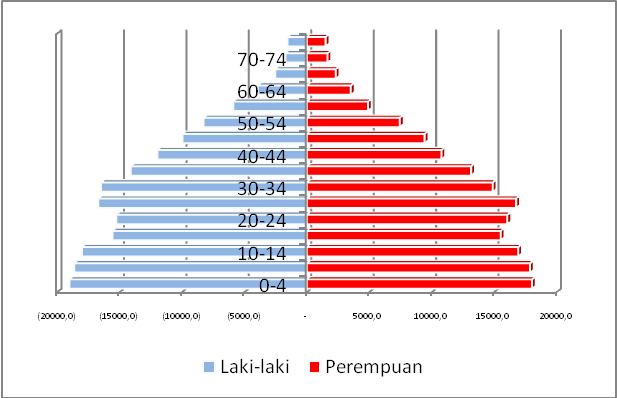 Sumber: Merangin Dalam Angka Tahun 20153.2.3	Potensi Sektor Ekonomi WilayahPerekonomian wilayah Kabupaten Merangin secara umum masih didominasi sektor primer, yaitu dari sektor pertanian dan pertambangan dan penggalian yang secara total pada tahun 2012 memberikan kontribusi terhadap PDRB sebesar 46,99 persen dari keseluruhan PDRB Kabupaten Merangin Atas Dasar Harga Berlaku. Dominannya sektor primer ini dikarenakan usaha utama yang dikembangkan masyarakat dan dunia usaha adalah dari sektor perkebunan, khususnya perkebunan kelapa sawit dan perkebunan karet yang memang memliki luas lahan yang cukup besar. Sementara sektor pertambangan dan galian merupakan sektor yang saat ini sedang marak dikembangkan dan kontribusinya dari tahun ke tahun terus meningkat secara signifikan.Walaupun perekonomian saat ini masih didominasi sektor primer, diperkirakan beberapa tahun kedepan terjadi pergeseran struktur ekonomi, khususnya perkembangan sektor-sektor tersier. Hal ini terlihat dari cenderung menurunnya kontribusi sektor primer, khususnya sektor pertanian, dari tahun ke tahun. Sementara itu kontribusi sektor sekunder dan sektor tersier dari tahun ke tahun menunjukkan peningkatan yang cukup signifikan.Tabel III.10Produk Domestik Regional Bruto Kabupaten Merangin Atas DasarHarga Berlaku Menurut Lapangan Usaha (Juta Rupiah)di Kab. Merangin Hingga Tahun 2010-2014Sumber : Merangin Dalam Angka 2015Tabel III.11Distribusi Presentase Produk Domestik Regional Bruto Kabupaten Merangin Atas Dasar  Harga Berlaku Menurut Lapangan Usaha (Juta Rupiah)di Kab. Merangin Hingga Tahun 20010-2014Sumber : Merangin Dalam Angka 20153.3		Kondisi Eksisting Transportasi Kabupaten Merangin3.3.1		Jaringan JalanJalan lintas batas Bangko - Jangkat merupakan jalan kolektor yang berstatus jalan Provinsi dengan panjang jalan 154Km yang menghubungkan Kecamatan Jangkat dan lainnya menuju pusat Kabupaten Merangin yaitu Kecamatan Bangko.Tabel III.12Data Jaringan Jalan Lintas Bangko - JangkatSumber : Data Jaringan Jalan, Binamarga Kabupaten MeranginGambar 3.7 Kondisi Jaringan Jalan Lintas Bangko - Jangkat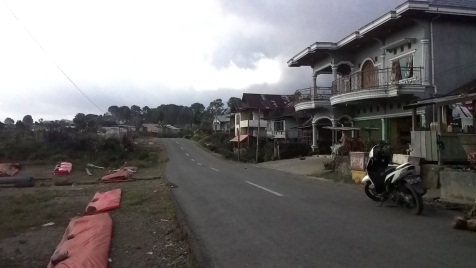 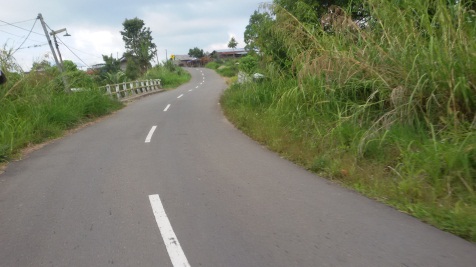 Visualisasi Hasil Survei Lapangan Tahun 20153.3.2	Kondisi Terminal Angkutan Umum PedesaanUntuk pemberhentian ANGDES di Kabupaten Merangin sendiri terletak di Terminal Tipe A Pulau Tujuh Desa Langling. Letak terminal tersebut cukup jauh dari pusat perkotaan Bangko yang mengakibatkan penumpang jasa Angkutan Pedesaan berkurang maka pemerintah Kabupaten Merangin dan dinas Perhubungan membuat terminal semantara untuk Angkutan Pedesaan yaitu berada di Pasar Bawah Kawasan Perkotaan Bangko untuk melayani Angkutan Umum Pedesaan di wilayah Kabupaten Merangin.Gambar 3.8 Kondisi Eksisting Terminal Perdesaan Kabupaten Merangin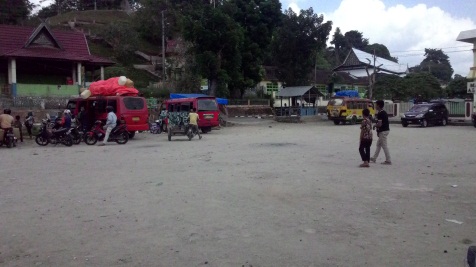 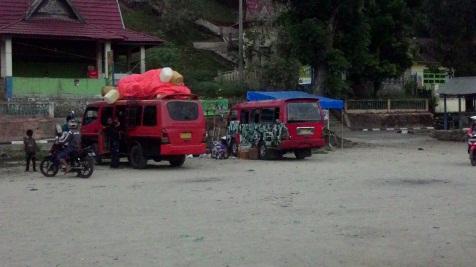 Visualisasi Hasil Survei Lapangan Tahun 20153.3.3 	Guna Lahan/Landuse di Sepanjang Jalan Lintas Bangko - JangkatJalan lintas batas Bangko – Jangkat berstatus jalan Provinsi memiliki lebar jalan 4 Meter kondisi jalan baik, kondisi tata guna lahaan disepanjang jalan tersebut hutan primer, perkebunan, pertanian sedangkan pusat perdagangan, pemerintahan dan permukiman berada di pusat Kecamatan. Dengan melewati pusat Kecamatan menunjukan bahwa pada lokasi tersebut terdapat potensi bangkitan dan tarikan perjalanan yang cukup besar baik pada saat ini maupun yang akan datang. Untuk lebih jelasnya dapat dilihat dari gambar peta guna lahan di sepanjang trayek Bangko – Jangkat yang di bagi 3 segmen yaitu sebagai berikut :Gambar 3.9Peta Guna Lahan Di Sepanjang Trayek Bangko – JangkatGambar 3.10Peta Guna Lahan Di Sepanjang Trayek Bangko – Jangkat (Detail I)Gambar 3.11Peta Guna Lahan Di Sepanjang Trayek Bangko – Jangkat (Detail II)Gambar 3.12Peta Guna Lahan Di Sepanjang Trayek Bangko – Jangkat (Detail III)3.4	Karakteristik Armada ANGDES Trayek Bangko – JangkatSistem angkutan umum pedesaan trayek Bangko – Jangkat berdasarkan RTRW Kabupaten Merangin merupakan angkutan umum penumpang yang menghubungkan antar Kecamatan dan menghubungkan Kecamatan menuju pusat Kota. Berdasarkan hasil pengamatan dan wawancara langsung kepada pihak – pihak terkait, diketahui bahwa armada ANGDES trayek Bangko – Jangkat merupakan tipe mobil penumpang umum berupa Minibus karena menyesuaikan terhadap ukuran jalan. Kapasitas penumpang ANGDES trayek Bangko – Jangkat yaitu 12 orang penumpang. Setiap harinya, armada ANGDES trayek Bangko – Jangkat mampu mengangkut orang kurang lebih 100 penumpang.Gambar 3.13Kondisi Armada Angdes Trayek Bangko – Jangkat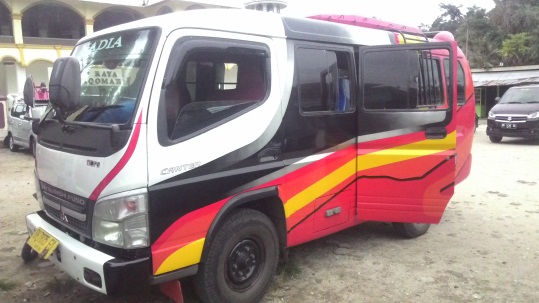 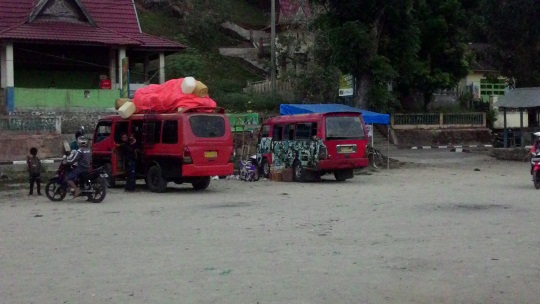 Visualisasi Hasil Survei Lapangan Tahun 2015Jumlah armada ANGDES trayek Bangko Jangkat yang beroperasi sebanyak 25 Unit yang dikelola oleh pihak swasta yaitu perusahaan angkutan umum yaitu PO. Masgo Masurai. Angkutan umum ini melayani perjalanan dengan panjang trayek 130 Km dengan waktu tempuh 2,5 jam. Angkutan umum pedesaan trayek Bangko – Jangkat tidak memiliki halte sebagai tempat pemberhentian, berdasarkan hasil obervasi lapangan lokasi tempat pemberhentian ANGDES berada di pusat – pusat Kecamatan dan Desa yang berada di lintasan Trayek Bangko – Jangkat yaitu berupa kawasan perdagangan, perkantoran, dan permukiman. Waktu Antara Armada (Headway) ANGDES Trayek Bangko – JangkatWaktu kedatangan anatara armada (Headway) dipengaruhi faktor muat penumpang dan jumlah armada, hal ini ditetapkan oleh pihak PO. Masgo Masurai yang melayani Trayek Bangko – Jangkat. Namun Headway yang terjadi di terminal telah dijadwalkan oleh pihak pengelola yaitu sesuai dengan waktu keberangkatan armada yaitu selama 1,5 – 2 Jam.3.4.2	Tiket Tarif ANGDES Trayek Bangko - JangkatSistem pembelian tiket yang diterapkan pada ANGDES Trayek Bangko – Jangkat yaitu melalui loket pembelian tiket yang tersedia di terminal ANGDES. Dilihat dari struktur tariff armada angkutan umum pedesaan, tariff ANGDES di Kabupaten Merangin di lihat dari Jarak tempuh dan kondisi jalan, ketentuan tarif ANGDES di wilayah Kabupaten Merangin sendiri di atur dalam Surat Edaran Bupati Kabupaten Merangin No 551.21/SE/PHBK/2014. Untuk Trayek Bangko – Jangkat sendiri memiliki tarif Rp. 70.000,- dengan jarak 130 Km.Jumlah Penumpang ANGDES Trayek Bangko - JangkatJumlah Penumpang ANGDES trayek Bangko - Jangkat naik tiap tahunnya tetapi pada tahun 2014 mulai jumlah penumpang trayek ini menurun karena hadirnya angkutan gelap seperti armada berplat hitam. Hal ini menjadi suatu masalah baik itu dari pihak pemerintah dan pihak swasta yang menawarkan jasa transportasi, karena turunnya jumlah penumpang.Tabel III.13Jumlah Penumpang ANGDES Trayek Bangko - JangkatTahun 2013 - 2014				Sumber : Po. Masgo MasuraiTabel di atas merupakan data jumlah penumpang perbulan dari pihak pengelola Angkutan Umum Pedesaan Trayek Bangko – Jangkat, bisa kita lihat tiap tahunnya mengalami penurunan, dimana total jumlah penumpang pada tahun 2013 yaitu sebanyak 280.274 penumpang dan pada yahun Gambar 3.14Peta Rute Angdes Trayek Bangko Jangkat3.5	Gambaran Tingkat Pelayanan Berdasarkan Indikator dan Tolok Ukur3.5.1	KeamananA. Tanda Pengenal Awak KendaraanPengemudi armada angkutan pedesaan ini terutama trayek Bangko – Jangkat tidak memiliki tanda nama pengenal maupun seragam awak pengemudi kendaraan.B. Informasi Trayek dan Identitas kendaraanDalam ANGDES trayek Bangko – Jnngkat ini tersedia informasi trayek dan identitas kendaraan seperti nama perusahaan angkutan umum namun untuk armadanya sendiri tidak semua memiliki identitas kendaraan, adanya indikator ini tentunya membuat masyarakat pengguna jasa angkutan ini merasa aman.3.5.2	KeselamatanA. Pengemudi Dalam Keadaan Sehat FisikDalam indikator keselamatan ini dilihat dari sisi pengemudi harus sehat kondisi dan mental dan kompentensi. Untuk armada Angdes trayek Bangko – Jangkat sendiri memiliki pengemudi dengan fisik dan mental yang sehat dengan dinyatakan oleh surat keterangan dari dokter. Sedangkan untuk kompentensi pengemudi Angdes trayek Bangko – Jangkat memiliki keterampilan dan perilaku yang baik seperti pengetahuan tentang rute yang dilayani dan tata cara mengangkut orang dan tata berlalu lintas, dan memiliki sikap yang baik dan hormat terhadap penumpang.B. Peralatan KeselamatanPeralatan keselamatan bagi penumpang ada beberapa yang ada seperti Lampu seneter untuk alat bantu penerangan, pintu keluar masuk penumpang yang tertutup saat kendaraan berjalan, alat pemadam api ringan, dan handgrip, adapun peralatan atau fasilitas keselamatan yang tidak ada seperti alat pemukul/ pemecah kaca, sabuk keselamatan, alat pembatas kecepatan.C. Dana Pertanggungan Wajib Kecelakaan PenumpangDana Pertanggungan Wajib Kecelakaan Penumpang untuk angkutan umum pedesaan trayek Bangko – Jangkat tidak ada.3.5.3	KenyamananA. Kapasitas AngkutDalam indikator kenyamanan sendiri terdapat atribut kapasitas angkut dimana jumlah penumpang harus sesuai dengan kapasitas angkut. Dalam hasil survey lapangan banyaknya rmada angkutan umum yang melebihi kapasitas angkut untuk angkutan pedesaan trayek Bangko – Jangkat.B. Fasilitas Sirkulasi UdaraFasilitas sirkulasi berupa jendela maupun kap bagian atass kendaraan yang dapat dibua dan ditutup, utnuk armada angkutan pedesaan trayek Bangko – Jangkat sendiri terdapat jendela yang bias dibuka dan ditutup untuk sirkulasi udara.C. Fasilitas KebersihanFasilitas kebersihan disini berupa tersedianya tempat pembuangan sampah dimana berfungsi untuk para pengguna angkutan umum pedesaan untuk tidak membuang sampah sembarangan. Akan tetapi kondisi pada kondisi eksistingnya tidak terdapat fasilitas kebersihan yang di sediakan oleh pengelola armada angkutan umum. D. Pengantur Suhu RuanganPengatur suhu ruangan pada kondisi eksisting armada angkutan umum berkondisi rusak atau tidak berfungsi hal ini sangat jauh dari Standar Pelayanan Minimal angkutan umum pedesaan.E. Larangan MerokokLarangan merokok berupa sticker dilarang merokok, untuk armada angkutan pedesaan trayek Bangko – Jangkat sendiri kondisi eksistingnya tidak ada sticker larangan merokok.3.5.4	KeterjangkauanA. Memberi Pelayanan Sesuai Dengan RuteUntuk indikator ini armada angkutan umum harus memberikan pelayanan sesuai dengan rute yang telah ditentukan. Dalam kondisi eksisting hasil survey lapangan angkutan pedesaan trayek Bangko – Jangkat sudah sesuai memberikan pelayanan dengan rute yang telah ditentukan.B. TarifSistem pembelian tiket dan penumpang dapat membeli tiket di termina langkutan desa, Utnuk tarif angkutan pedesaan trayek Bangko – Jangkat sendiri dilihat dari jarak yang ditempuh yaitu sebesar 40.000 – 70.000, dan berdasarkan hasil survey lapangan bahwa tariff yang dikeluarkan menurut pengguna jasa angkutan pedesaan yaitu terjangkau. Untuk tarif 40.000 itu untuk perjalanan Bangko – Sekancing dan yang paling tinggi yaitu 70.000 untuk perjalanan Bangko – Danau Pauh.3.5.5	KesetaraanA. Prioritas Naik Turun PenumpangDalam atribut indikator kesetaraan sendiri yaitu pelayanan prioritas dimana pemberian prioritas naik/turun penumpang dan untuk pembahasan pelayanan prioritas untuk naik dan turun penumpang sudah dilakukan oleh armada angkutan pedesaan trayek Bangko – Jangkat sesuai dengan asal dan tujuan penumpang. 3.5.6	KeteraturanInformasi PrioritasDari hasil wawancara dengan penumpang di lapangan dimana pihak armada angkutan pedesaan ini sudah memberi informasi tarif dan trayek yang dilayani seperti papan trayek angkutan desa di terminal dan loket maupun di armada angkutan umum.Kinerja OperasionalDari hasil survey lapangan rata – rata angkutan umum yang memliki umur kendaraan yang lebih dari 15 tahun hanya sedikit. Rata – rata armada yang dimiliki berusia 5 – 8 tahun dan rutin di uji KIR oleh dinas perhubungan daerah setempat. hasil survey lapangan banyaknya terdapat armada angkutan umum yang tidak layak untuk dioperasikan.NoKelurahan/Desa1Kelurahan Pematang Kandis2Kelurahan Dusun Bangko3Kelurahan Pasar Atas Bangko4Kelurahan Pasar Bangko5Desa Kungkai6Desa Sungai Kapas7Desa Langling8Desa MudoNoKelurahan/Desa1Desa Muara Madras2Desa Lubuk Pungguk3Desa Pulau Tengah4Desa Renah Alai5Desa Lubuk Mentilin6Desa Rantau Kermas7Desa Tanjung Kasri8Desa Renah Kemumu9Desa Koto Renah10Desa Renah Pelaan11Desa Koto RawangNoPola RuangLuas (Ha)PersentaseIKawasan Lindung213.564,8828,51I1. Hutan Lindung35.494,104.74I2.TNKS163.439,0021.82I3.Taman Wisata Alam145,830.02I4.Sempadan Sungai, Sempadan Danau dan Tubuh Air14.485,951.93IIKawasan Budidaya535.628,2071,49II1.Kawasan Hutan Produksi Terbatas33.381,504.45II2.Kawasan Produksi Tetap110.060,0014.69II3.Kawasan Pertanian Lahan Basah5.823,880.8II4.Kawasan Pertanian Lahan Kering51,794,406.91II5.Kawasan Holtikultura31.426,804.19II6.Kawasan Perkebunan271.979,0036.30II7.Kawasan Pertambangan3.553,620.47II8. Kawasan Permukiman27,609,003.68IIJumlah749.193,08100NoTipe TerminalLokasiArahan1Tipe ABangkoPeningkatan/Optimalisasi2Tipe CRantau PanjangPembangunan2Tipe CPamenangPembangunan2Tipe CSungai ManauPembangunan2Tipe CPasar MasuraiPembangunanNoTrayekTrayekJarak (Km)1BangkoSimpang Mentawak82BangkoTambang Baru183BangkoRantau Panjang284BangkoBatas Bungo385BangkoMuaro Delang226BangkoBungo Antoi307BangkoSinar Gading158BangkoRawa Jaya459BangkoBukit Suban5510BangkoTanjung Lamin1111BangkoPapit2412BangkoSimp. Limbur Merangin1913BangkoKarang Birahi2014BangkoKarang Anyar2415BangkoPasar Pamenang3016BangkoKubang Ujo3617BangkoBedeng Rejo2018BangkoSekancing2519BangkoPulau Raman3020BangkoMuara Siau4521BangkoPasar Masurai5522BangkoDusun Tuo7323BangkoTanjung Puth8524BangkoRenah Alai9525BangkoLubuk Pungguk10826BangkoMuara Maderas13027BangkoRantau Suli15428BangkoTanjung Nuang16029BangkoKoto Tapus17030BangkoBiuku Tanjung1231BangkoMarkeh2532BangkoGuguk3533BangkoSungai Manau4434BangkoPerentak5735BangkoLubuk Gelam5036BangkoBatas Kerinci7037BangkoSungai Kapas1738BangkoBukit Bungkul24KecamatanIbukotaJumlah Desa/KelLuas Area (Km2)Luas Area (%)1.   JangkatMuara Madras11967,2312,602.   Sungai TenangRantau Suli14593,567,733.   Muara SiauPasar Muara Siau17655,068,534.   Lembah MasuraiPasar Masurai15688,998,975.   Tiang PumpungSekancing6274,863,586.   PamenangPamenang14346,544,517.   Pamenang BaratSimpang Limbur Merangin8199,552,608.   Renah PamenangMeranti4107,581,409.   Pamenang SelatanTambang Emas4167,472,1810. BangkoBangko8168,392,1911. Bangko BaratPulau Rengas6196,472,5612. Batang MesumaiLubuk Gaung10111,341,4513. Nalo TantanSungai Ulak7206,582,6914. Sungai ManauPasar Sungai Manau10295,503,8515. Renah PembarapSimpang Parit12272,863,5516. Pangkalan JambuSungai Jering8427,055,5617. TabirRantau Panjang11333,334,3418. Tabir UluMuara Jernih6219,642,8619. Tabir SelatanRawajaya8196,252,5620. Tabir IlirRantau Limau Manis7158,922,0721. Tabir TimurSungai Bulian4108,751,4222. Tabir LintasMensango5115,381,5023. Margo TabirTanjung Rejo6128,301,6724. Tabir BaratMuaro Kibul14739,509,63JumlahJumlah2157.679100.00No.KecamatanLuas Wilayah (Km2)Jumlah Penduduk (jiwa)Kepadatan (jiwa/Km2)1Jangkat967,239 384102Sungai Tenang593,569 460163Muara Siau655,069 800154Lembah Masurai688,9920 508305Tiang Pumpung274,864 829186Pamenang346,5431 898927Pamenang Barat199,5516 533838Renah Pamenang107,5814 1191319Pamenang Selatan167,4710 0976010Bangko168,394786228411Bangko Barat196,4711 1435712Batang Mesumai111,3410 0479013Nalo Tantan206,5812 2655914Sungai Manau295,5010 0613415Renah Pembarap272,8612 2124516Pangkalan Jambu427,056 4531617Tabir333,3328 9998718Tabir Ulu219,648 8384019Tabir Selatan196,2527 73114120Tabir Ilir158,9210 1096421Tabir Timur108,757 7547122Tabir Lintas115,387 7486723Margo Tabir128,3013 59510624Tabir Barat739,508 62612JumlahJumlah7,679.00350,06246NoTahunPenduduk (jiwa)Pertumbuhan (%)12005270,4723,1322006275.5341.8732007273,6500,6842008277,5951,4452009281,4761,4062010286,5781,8172011292,0131,9082012333,20614,1192013341,5632,51102014350,0622,48Rata-Rata Pertumbuhan (%)Rata-Rata Pertumbuhan (%)2,92Kelompok UmurPendudukPendudukPendudukKelompok UmurLaki-lakiPerempuanJumlah0-419 00418 02437 0285-918 61517 86936 48410-1418 00216 92934 93115-1915 55015 51931 06920-2415 24716 04931 29625-2916 69216 75233 44430-3416 47914 87531 35435-3914 08913 14927 23840-4411 94310 76922 71245-499 9579 42419 38150-548 2617 43915 70055-595 8874 88810 77560-643 9293 5167 44565-692 5222 3024 82470-741 6941 6513 34575+15401 4963 036Jumlah179.411170.651350.062Lapangan UsahaTahunTahunTahunTahunTahunLapangan Usaha201020112012201320143pertanian968,406.281,123,196.801,307,944.011,528,413.161,732,678,96Pertambangan Dan Penggalian66,998.38204,895.52242,256.04284,722.41312,948,48Industri Pengolahan83,454.3895,760.17114,191.36129,920.92150,102,16Listrik, Gas Dan Air Bersih16,338.1819,949.4823,868.3926,882.3230.316,50Bangunan299,150.28332,491.39387,139.89453,646.18530,777,66Perdagangan, Hotel Dan Restoran340,562.16398,813.17505,193.74621,404.96766,768,56Pengangkutan Dan Komunikasi92,356.91115,683.60148,349.50186,630.97234,862,86Keuangan, Persewaan Dan Jasa Perusahaan90,225.48105,865.26125,046.95152,336.36189,068,19Jasa-Jasa305,070.38353,651.07410,863.73474,549.01569,685,15Jumlah2,262,562.432,750,306.46,264,853.613,858,506.294.515,208,50SektorTahunTahunTahunTahunTahunSektor20102011201220132014Pertanian42.8040.8440.0639.6138,36Pertambangan Dan Penggalian2.967.457.427.386,93Sektor Primer45.7648.2947.4846.9945,29Industri Pengolahan3.693.483.503.373,32Listrik, Gas Dan Air Bersih0.720.730.730.700,67Bangunan3.2212.0911.8611.7611,75Sektor Sekunder17.6316.3016.0915,8315,74Perdagangan, Hotel Dan Restoran15.0514.5015.4716.1016,97Pengangkutan Dan Komunikasi4.084.214.544.845,20Keuangan, Persewaan Dan Jasa Perusahaan3.993.853.833.954,19Jasa-Jasa13.4812.8612.5812.3012,61Sektor Tersier36.6035.4236.4237.1938,97NoNama Ruas JalanPangkal/Akhir JalanKecamatanPanjang (Km)Lebar (Meter)Kondisi1Masurai – Jangkat (Provinsi)Desa Rantau Panjang – Muaro MadrasMuaro Siau, Lembah Masurai, Jangkat754Baik (Aspal)2Pulau Rengas – Jangkat (Provinsi)Bedeng Rejo – Desa. Rantau Panjang (Muaro Siau)Tiang Pumpung444Baik (Aspal)3Pulau Rengas – Jangkat (Provinsi) Simpang Pulau Rengas -  Bedeng RejoBangko Barat354Baik (Aspal)NoBulanJumlah PnpJumlah PnpNoBulan201320141Januari25.45023.3272Februari15.49413.4613Maret9.9048.3294April23.01720.1155Mei22.44621.3166Juni23.29825.6477Juli28.31227.4918Agustus23.60322.6579September27.25425.38410Oktober29.29527.14611November26.70224.46312Desember25.49923.221JumlahJumlah280.274262.557